HOMILIEHet avontuur van NatanaëlLucas 9,11b-1729 mei 2016Pol HendrixHet was nog vroeg in de morgen toen de jonge Natanaël het ouderlijk huis verliet en naar de markt ging, met het geld dat zijn vader hem had gegeven.  Het was wel een uur lopen naar het kleine provinciestadje waar de markt werd gehouden, maar de twaalfjarige jongen zag er niet tegenop want onderweg pikte hij zijn beste vriend Daniël op en ze hadden samen nog veel plezier.  Toen ze de markt hadden bereikt, gingen ze eerst naar het kraampje van de oude Amos Bar Mattai om broden te kopen die zijn dochter Sara vers op hete stenen had gebakken.  Niet veel verder stond het kraam van de broers Esau en Jakob, twee vissers die hevig roepend hun waren stonden aan te prijzen, want ze wilden tegen de middag graag al hun vissen verkocht hebben.  Hun manden waren nog goed gevuld met de vele vissoorten die je in het meer van Galilea kon vangen: karper, poon, meerval, sardines, de Galilese kamvis en vooral de zonnevis, die later bekend werd als de Petrusvis.  Graag had Natanaël deze lekkere vis gekocht, maar de broers vroegen er te veel geld voor.  Hij moest dan maar tevreden zijn met twee ponen en een handvol sardines.  Daniël kocht nog wat dadels en vijgen bij de immer vrolijke Zacharias, die ze samen op een beschaduwd plekje opaten, terwijl ze grapjes maakten over sommige voorbijgangers.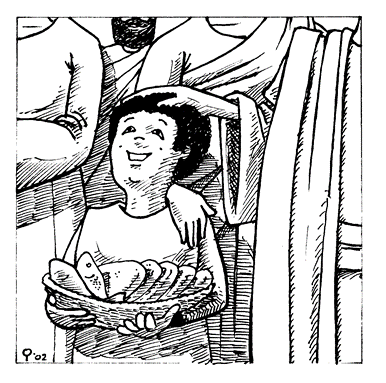 Net nadat ze zich even hadden opgefrist aan de stadsfontein, kwamen enkele jongens die ze kenden aangelopen.  “De Nazarener,” riepen ze.  “De Nazarener is op de heuvel van de schapen en hij heeft al vele zieken genezen!  Zelfs de zoon van rabbi Efraïm kan weer gewoon zien!  Er is heel veel volk!  Dat willen wij zien.  Gaan jullie mee?”  Natanaël en Daniël keken elkaar aan.  Wat zouden ze doen?  Ze werden eigenlijk thuis verwacht, maar ze hadden al zoveel over de Nazarener gehoord dat ze die nu toch ook weleens met hun eigen ogen wilden bezig zien.  De heuvel van de schapen was wel een heel eind van het stadje vandaan.  Zouden ze dan nog wel voor het avondeten terug thuis geraken?  Maar de andere jongens drongen zo aan dat ze wel moesten gaan.  Ze liepen zo hard ze konden, zo lang ze konden.  Langzaam kwam de heuvel dichterbij en uitgeput kwamen ze aan bij een drukte van mensen.  Duizenden mannen, vrouwen en kinderen verdrongen zich om iets van de Nazarener te kunnen zien.  Ze liepen achter de mensen door en kwamen zo, voor ze er erg in hadden tot vlak bij het gevolg van de rabbi, van wie sommigen zeiden dat hij de langverwachte was.  Ze schrokken toen ze werden tegengehouden door twee van zijn leerlingen.  “Wat moet dat?” wierpen ze hen bars toe.  Natanaël had een excuus nodig en dacht meteen aan zijn aankopen en zei: “Wij hebben eten bij voor de rabbi.”  “Laat zien,” zei de ene en de andere keek in zijn schoudertas.  “Blijf hier zitten,” zei die.Nu hadden ze wel een eersterangsplaats en konden elk woord van de Nazarener verstaan.  Hij sprak in parabels over wat hij het Rijk Gods noemde.  Die gingen over herders en zaaiers, vissers en wijnbouwers.  Ze verstonden wel elk woord, maar hadden niet altijd meteen door wat hij ermee bedoelde.  Maar hij was zo ’n goede verteller en hij sprak op zo ’n overtuigende manier, dat ze er niet aan twijfelden dat hij degene was die de profeten hadden aangekondigd.  Ondertussen was het al laat geworden en Natanaël merkte dat zijn leerlingen onrustig werden.  Een van hen fluisterde de meester iets in het oor.  Daarop keek hij hen een voor een aan en zei met luide stem: “Geven jullie hen maar te eten”.  Het werd even stil en toen nam degene die zijn tas had doorzocht, en die Judas Iskariot bleek te heten, het woord en naar hem wijzend zei hij: “Wij hebben maar vijf broden en twee vissen.”  Van de sardientjes sprak hij niet.  “Of moeten wij voor al dat volk eten gaan kopen misschien?”  De Nazarener keek hem misnoegd aan en zei toen dat de mensen in groepen van vijftig moesten gaan zitten.  En toen stond de jonge Natanaël aan de grond genageld want de meester zelf kwam recht op hem toe.  Hij keek hem liefdevol aan en zei: “Ik ben Jehosjoea Bar David.  Mag ik van jou, Natanaël Bar Simon, met heel veel dank de inhoud van je tas aannemen?”  De jongen keek hem verbijsterd aan, zijn mond net zo ver open als zijn tas.  “Hij kent mijn naam,” ging het door zijn hoofd, “hij kent mijn naam.”  Ondertussen had Jezus zich weer verwijderd.  Hij bad luidop tot God en zegende de broden en de vissen.  Hij brak ze in stukken en gaf zijn leerlingen opdracht om ze uit te delen.Twee vissen en vijf broden uitdelen aan duizenden mensen, hoe gaat hij dat doen, dacht Natanaël.  Hij dacht toen aan het verhaal dat hij in de synagoge had gehoord over de profeet Elisa die twintig broden uitdeelde aan honderd man, waarna ze nog overhielden (2Kon 4,42-44).  Dat was al straf, maar hier was wel wat meer volk.  Zijn leerlingen waren tussen de mensen verdwenen, die stilaan rustiger werden terwijl ze begonnen te eten.  Ze begonnen te eten!  Van vijf broden en twee vissen?  Nee!  Bij hem en Daniël kwamen ze niet langs.  Gelukkig had hij zijn sardientjes nog en Daniël had nog wat vijgen.  Toen iedereen had gegeten droeg Jezus zijn leerlingen op om de restanten van de maaltijd op te halen.  Gelukkig waren er ook een paar mandenvlechters aanwezig die hun waren daarvoor ter beschikking wilden stellen.  De twee jongens werden ook ingeschakeld om rond te gaan.  Met groeiende verbazing stelden zij vast dat de manden zich vulden, niet alleen met brood en met vis, maar ook met vijgen, dadels, olijven, druiven, peulvruchten, uien, radijzen, kolen, honing, kruiden en zelfs gedroogd vlees.  Hoe had de Nazarener dát voor elkaar gekregen?  Toen ze hun manden tot bij hem hadden gebracht, zei hij: “Ga nu maar snel naar huis want je ouders zullen ongerust zijn.”  Hij wuifde hen nog na toen ze wegliepen.  Zo overweldigd en gelukkig voelde hij zich dat hij niet merkte dat zijn schoudertas veel zwaarder was dan je van een lege tas zou verwachten.  Thuisgekomen was de ongerustheid en de boosheid van zijn ouders snel verdwenen toen uit zijn tas drie prachtige Petrusvissen tevoorschijn kwamen, samen met brood en andere etenswaren.